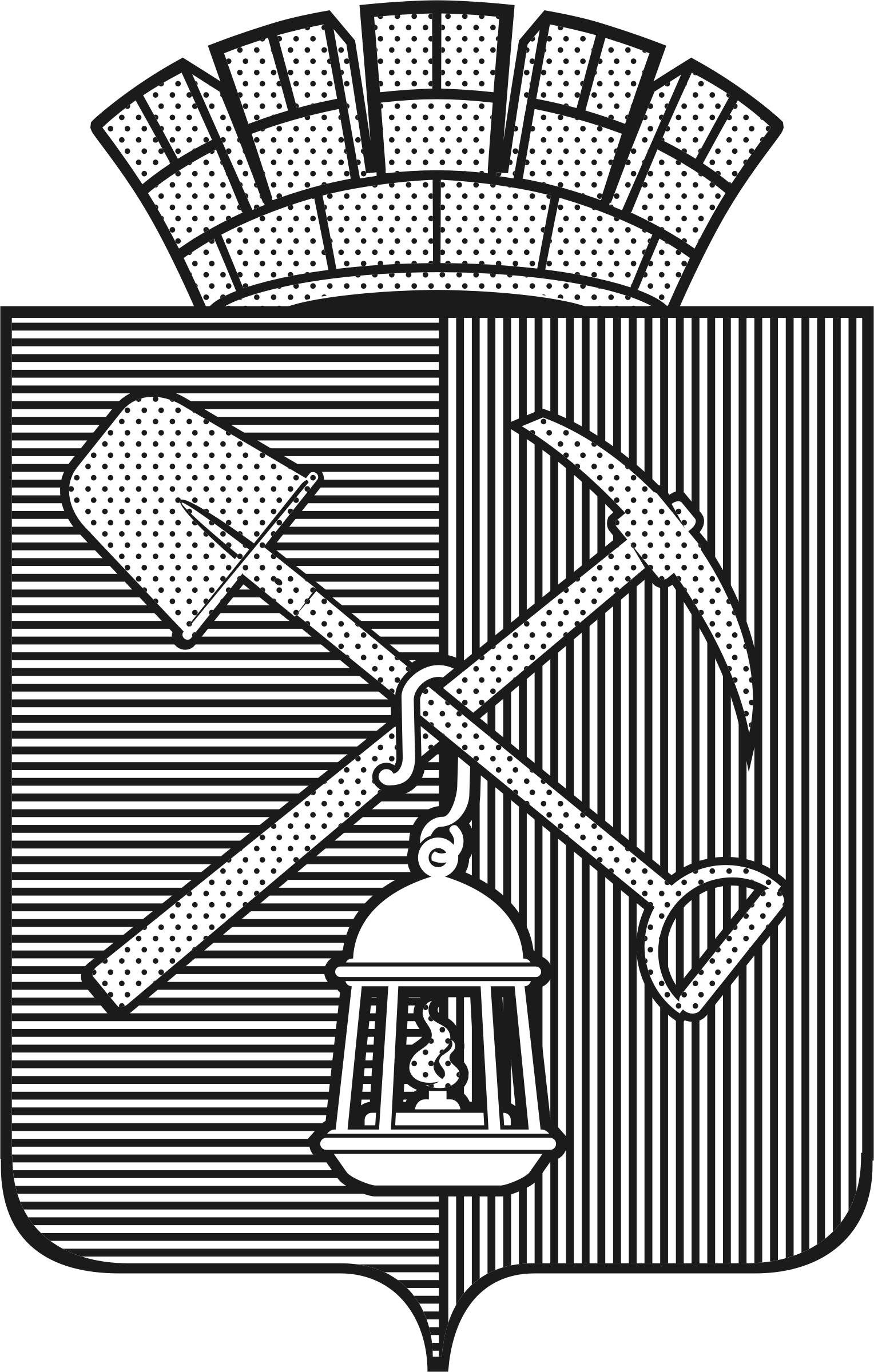 Киселевский городскойСовет народных депутатовРЕШЕНИЕ№_47_-н«_27_»_июня_2013 г.О внесении изменений в решение Киселевского городского Совета народных депутатов от 27.01.2011 № 6-н «Об утверждении «Положения «Об управлении социальной защиты населения администрации Киселевского городского округа»     В соответствии с Федеральным законом от 06.10.2003 № 131-ФЗ «Об общих принципах организации местного самоуправления в Российской Федерации», Уставом Киселевского городского округа, Киселевский городской Совет народных депутатовРЕШИЛ:     1.Внести в Положение «Об управлении социальной защиты населения администрации Киселевского городского округа», утвержденное решением Киселевского городского Совета народных депутатов от 27.01.2011 № 6-н (в редакции Решений  Киселевского городского Совета народных депутатов от 26.01.2012 № 8-н), следующие изменения:подпункт 3.5.3. изложить в следующей редакции: «3.5.3. предоставляет меры социальной поддержки, установленные Законами Кемеровской области от 14.11.2005 №123-ОЗ «О мерах социальной поддержки многодетных семей в Кемеровской области, от 25.04.2011 № 51-ОЗ «О дополнительной мере социальной поддержки семей, имеющих детей»,  от 09.07.2012 № 73-ОЗ «О ежемесячной денежной выплате отдельным категориям семей в случае рождения третьего ребенка или последующих детей», от 07.02.2013 № 9-ОЗ «О мерах социальной поддержки отдельной категории приемных матерей».     2. Администрации Киселевского городского округа опубликовать настоящее решение в средствах массовой информации.     3. Настоящее решение вступает в силу с момента его опубликования в средствах массовой информации и распространяет свое действие на правоотношения, возникшие с 01.01.2013года.     4. Контроль за исполнением настоящего решения возложить на председателя комитета Киселевского городского Совета народных депутатов по развитию местного самоуправления и правопорядку Герасимова С.М.И.о Главы города Киселевска	                                                                              В.А Лата	ПредседательКиселевского городскогоСовета народных депутатов                                                                                 В.Б.Игуменшев							            